«Цветущая весна»Творческое развитие детей /поделки из бумажных ладошек/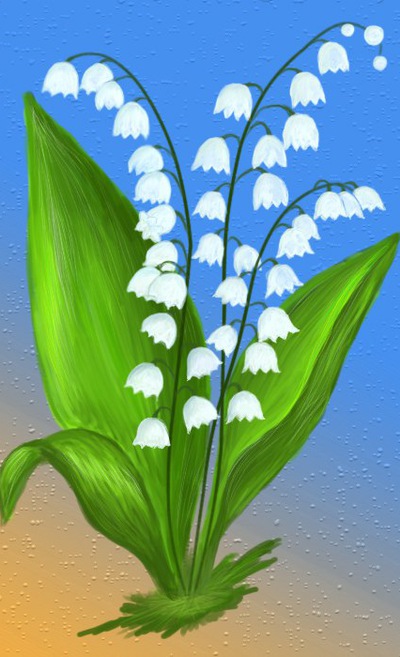 составитель: Кутейникова И.Н. воспитатель2020 г.Весна! Распускаются красивые весенние цветы. Пришло время заняться творчеством. Вперед! Дерзайте! Творите вместе с детьми! Я предлагаю вашему вниманию поделки из ладошек.Поделка- открытка «Раскрытые ладошки»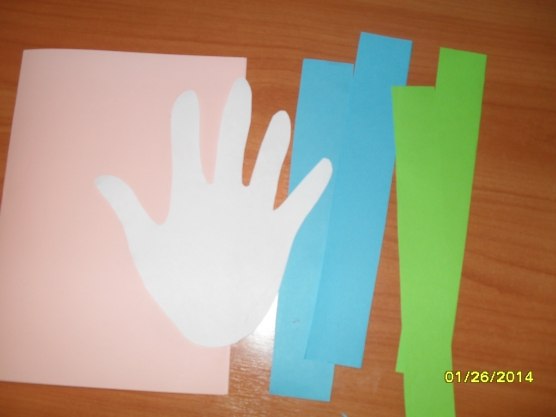 Для поделки нужно приготовить цветную бумагу, ножницы, клей, цветную ленточку.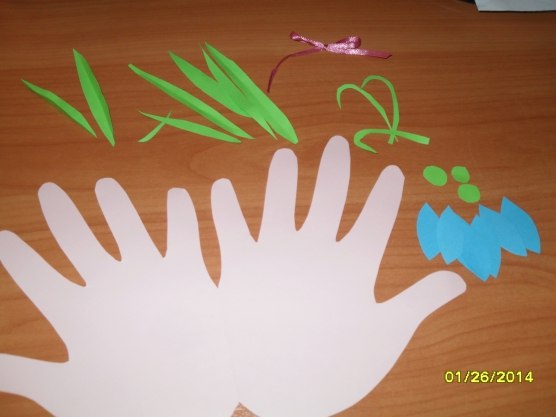 Сложить лист бумаги пополам и на одной стороне обвести детскую ладошку так, чтобы, когда вы вырезали- у вас получилась двойная открытка. Из полосок синей бумаги вырезать лепестки подснежников, а из полосок зеленой бумаги-стебли и листья цветов.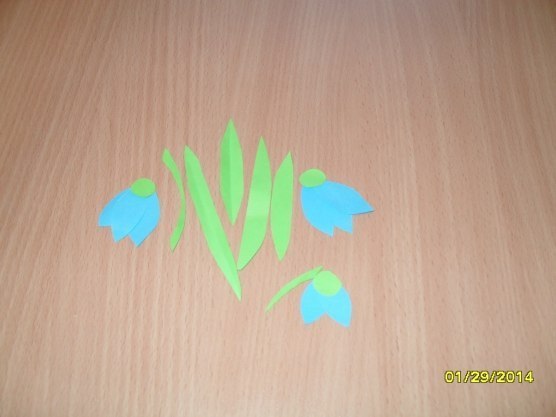 Вот так.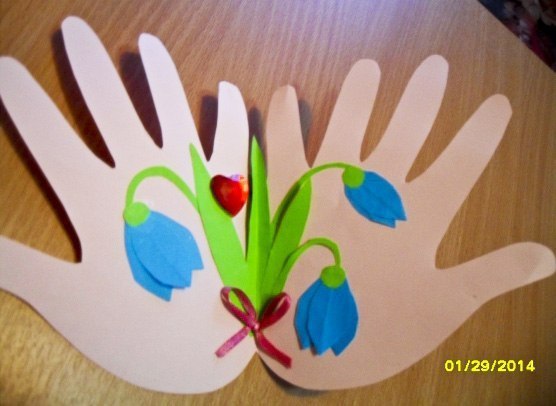 Далее. Приклеить цветы на внутренней стороне открытки-ладошки и украсить букет бантиком из ленты. Так же можно приклеить какие-нибудь дополнительные детали на ваше усмотрение. А можно украсить ладошки и вот так! Дерзайте!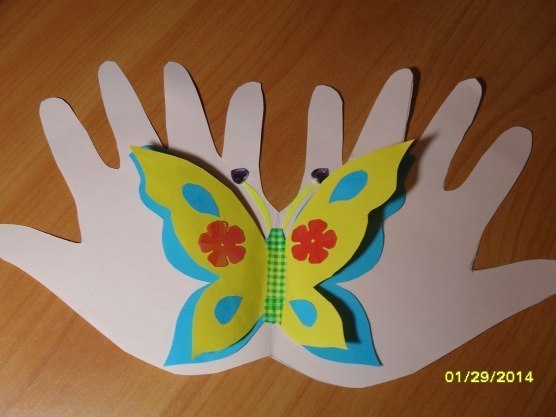 Поделка «Тюльпаны для бабушки»Если вы весенним днем отправляетесь в гости к бабушке, то можно сделать для нее подарок совместно с ребенком. Приготовьте для этого красивую цветную бумагу, ножницы, клей, яркую ленточку и свое творчество.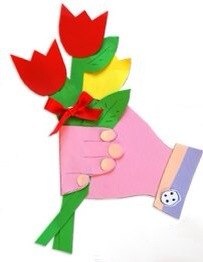 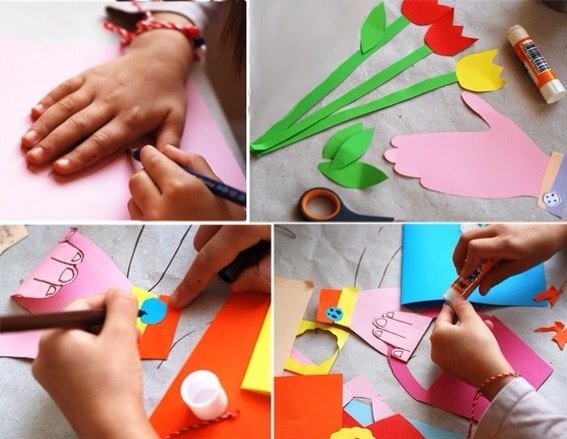 Обведите ладошку ребенка и вырежьте ее (как показано на фото). Вырежьте с ребенком: стебли, листья, цветы тюльпанов и приклейте их в «руку», затем согните руку так, как будто она держит букет. Украсьте букетик бантиком из ленты, а на запястье «руки» приклейте рукав. Поделка ваша готова! Теперь можно идти в гости к бабушке!P.S.  Можно сделать поделку немного иначе. Вместо букета вложить в «руку» целую корзину с весенними цветами.Поделка «Сердечное дерево» Для поделки понадобится цветная бумага, ножницы, клей и ваше безграничное желание мастерить вместе с ребенком.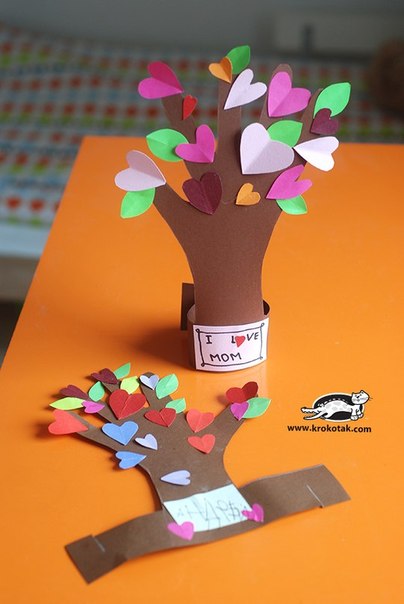 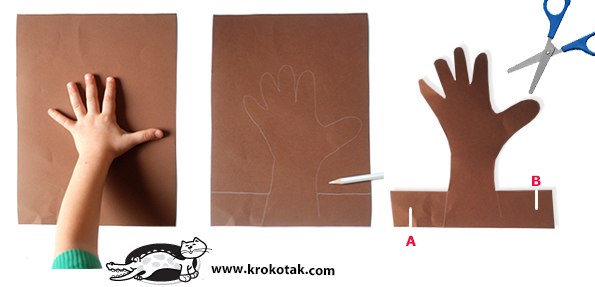 Обведите ручку ребенка вместе с запястьем и нарисуйте подставку (как показано на фото). Пусть ребенок старательно вырежет бумажную руку.  Сделайте надрезы на обратной стороне подставки и соедините ее. Затем начните украшать ваше дерево-руку разноцветными  сердечками вырезанными из цветной бумаги. Эту поделку можно украсить цветами, сердечками, стразами, бусинами /все зависит от вашего воображения/. Такую поделку можно кому-то подарить или украсить свою комнату.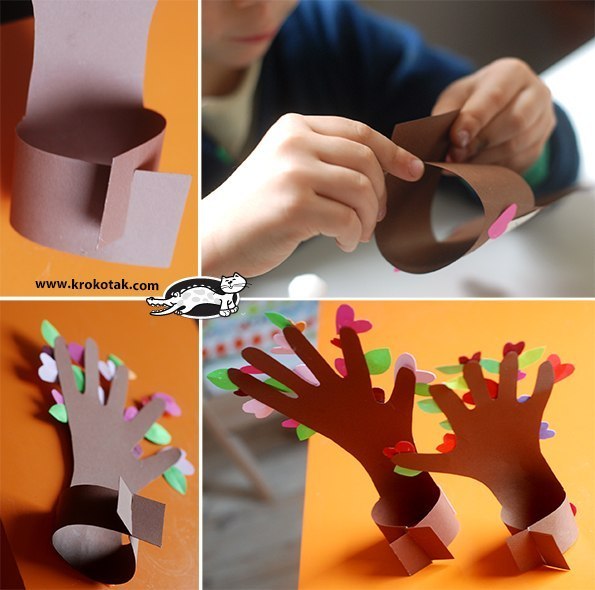 Приятного вам творчества!